АДМИНИСТРАЦИЯМУНИЦИПАЛЬНОГО ОБРАЗОВАНИЯУСАДИЩЕНСКОЕ СЕЛЬСКОЕ ПОСЕЛЕНИЕВолховского муниципального районаЛенинградской областидеревня Усадище, д. 127    	П О С Т А Н О В Л Е Н И Е	         «22» июля 2019 года                                                           № 109Об опубликовании списков избирательныхучастков на территории МО Усадищенское СПдля организации и проведения выборовдепутатов Совета депутатов муниципального образования Усадищенское СП Волховского муниципального районаЛенинградской областиВ соответствии с пунктом 7 статьи 19 Федерального закона от 12 июня 2002 года № 67-ФЗ «Об основных гарантиях избирательных прав и права на участие в референдуме граждан Российской Федерации», частью 6 статьи 32  Областного закона Ленинградской области от 15 мая 2013 года N 26-оз «О системе избирательных комиссий и избирательных участках в Ленинградской области», руководствуясь постановлением администрации Волховского муниципального района Ленинградской области от 09 января 2013 года № 1 «Об образовании избирательных участков на территории Волховского муниципального района для проведения выборов и референдумов» (с изменениями от 10 июля 2019 года № 1742), администрация муниципального образования Усадищенское  сельское поселение  п о с т а н о в л я е т: Опубликовать списки избирательных участков для подготовки и проведения выборов депутатов Совета депутатов муниципального образования Усадищенское сельское поселение Волховского муниципального района Ленинградской области четвёртого созыва  согласно  приложению.Опубликовать (обнародовать) настоящее постановление в газете «Провинция. Северо-Запад» и разместить на официальном сайте муниципального образования в сети интернет не позднее 29 июля 2019 года. Полный текст постановления с приложением разместить в сетевом издании «ВолховСМИ».3.  Контроль за исполнением настоящего постановления оставляю за собой.Глава администрации                                                             В. В. КращенкоПриложение  к постановлению  администрациимуниципального образования Усадищенское  сельское поселениеот «22» июля 2019 года №109Усадищенский избирательный участок № 98В границы  избирательного участка входят деревни: Усадище, Верховина, Кроватыни, Зеленец, Теребонижье, Славково, Охромовщина, Леоновщина, Безово, Раменье, Куколь, Сорокино, Конец, Вячково, Мыслино, Дуброво, Ручей,  Подвязье,  Елошня, Жупкино, Веретье, Заднево; п. станции: Куколь,  Мыслино, Скит; поселок Зеленец.Адрес участковой избирательной комиссии: д. Усадище, д. 127 (администрация МО Усадищенское сельское поселение), тел. 34-377.Помещение для голосования: д. Усадище, д. 134 (МБУКС «Усадищенский центр досуга»), тел. (8813) 63-34-343. 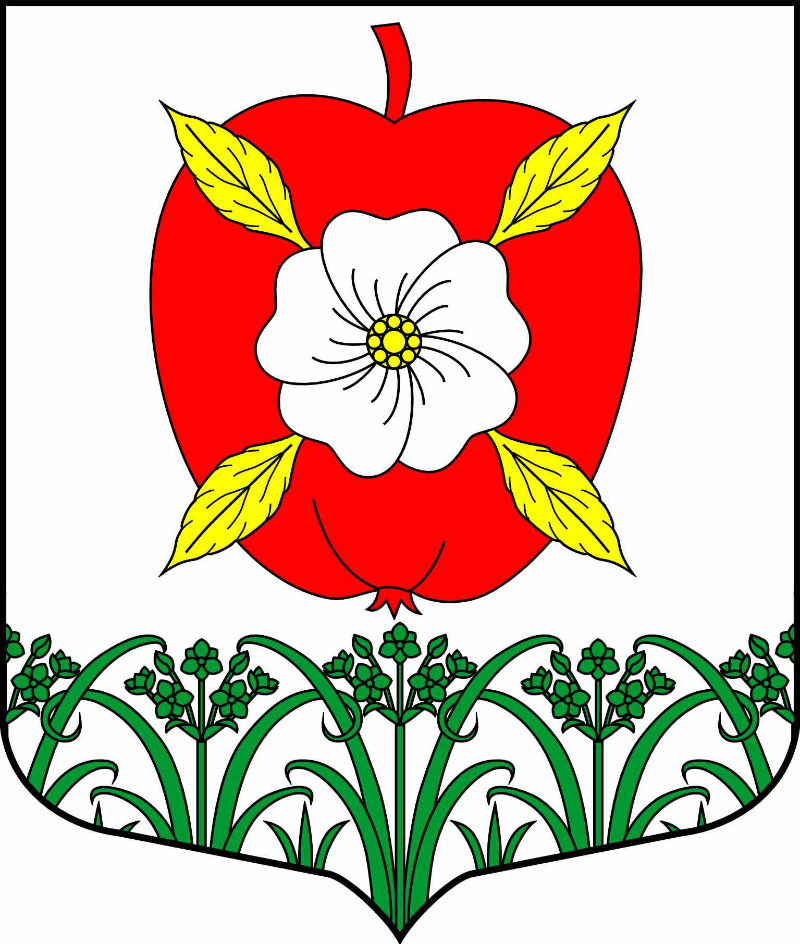 